Golden Empire Council, BSAMembership Fee ChartBSA Youth Membership							(Cub Scouts, Scouts BSA, Venturing, Sea Scouts)                            $80.00GEC Council Fee – Youth							$80.00Youth total                                                                                            $160.00BSA Adult Membership							$60.00GEC Council Fee – Adults							$60.00Adult total                                                                                             $120.00One Time Joining Fee (youth only)					$25.00BSA Membership for:Merit badge counselor/Nova/Super Nova	$25.00GEC Council Fee – Merit badge/Nova/Super Nova	$25.00Merit badge/Nova/Super Nova total	$50.00BSA Membership for:Exploring Youth and Adults						$50.00GEC Council Fee – Exploring Youth and Adults			$20.00Exploring total                                                                                       $70.00Scout Life Magazine							$15.00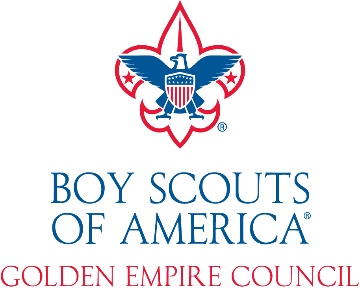 